Actividad: De acuerdo al decreto N° 32 del Órgano Ejecutivo. Nuevamente el alcalde municipal Dr. José Rigoberto Mejía acompañado de la comisión municipal de Protección Civil, Ministerio de Salud, con el apoyo de la PNC y Fuerza Armada, este día martes realizaron las respectivas visitas a los diferentes negocios del centro de Chalatenango, con el objetivo siempre de verificar que se sigan tomando las medidas de prevención ante el COVID-19: distanciamiento social, uso de mascarilla, uso de alcohol gel o en spray.Fecha: 4 de agosto de 2020.Ubicación:  Centro Histórico Chalatenango.Hora: 9:00am.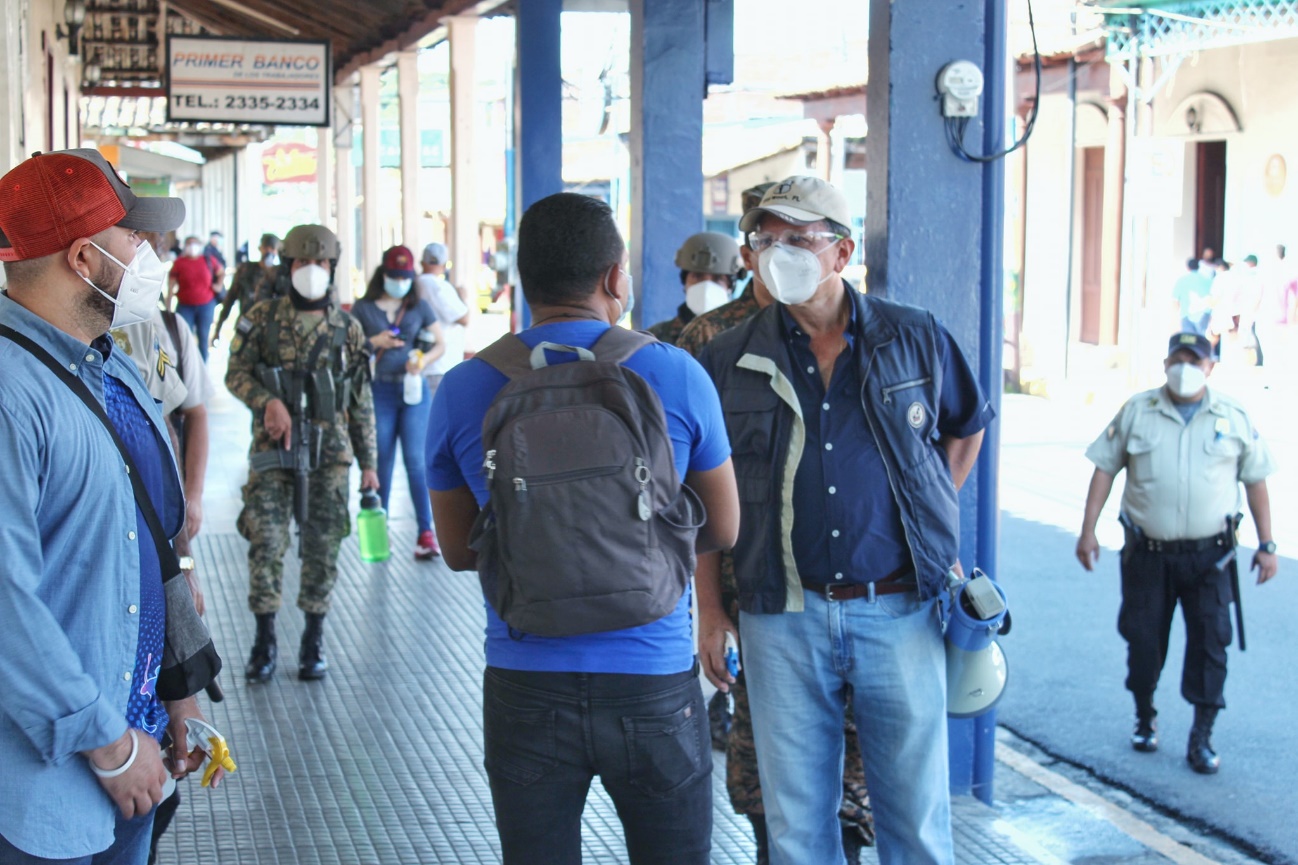 